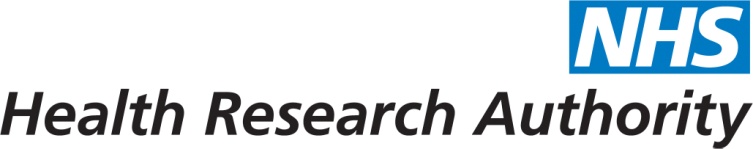 RESEARCH DATABASEAnnual Report to Research Ethics CommitteeResearch databases with approval from a Research Ethics Committee are required to provide the REC with an annual report on their activities.  This form sets out the minimum content of the report and a template format, which may be adapted appropriately.1. Details of the research database manager (“Data Controller”)2. Details of the Database3. Summary of activity for [period covered by report]4. Applications for access to dataPlease append a listing of applications made to the database for release of, or access to, data during the reporting period, together with a lay summary of the purpose of each approved project.  Include any releases authorised following a further project-specific application to a REC, as well as those authorised under generic approval.5. DeclarationApplications for release of dataPlease also provide a lay summary (maximum 200 words) for each project for which release of data was approved.  Include both projects conducted within the research database team and by external researchers.  Where further project-specific approval was given by a REC, please include the REC Reference Number in the additional comments.Name:Address:Telephone:E-mail:Title:Establishment responsible for management of the database:Data CustodianThis should be a senior individual, not part of the research database team, who is responsible for oversight of the database within the establishment.Main REC:REC reference number:Please provide an overall summary of the database’s activities during the year, including:Data collectionUse /release of dataCollaborations with other databases /programmesEngagement with patients/service users and publicityAny significant developments in the database’s scope, operation or governance.Signature of database manager:Date of submission:Reference (optional)Title of projectName of Chief InvestigatorInstitution(name/address)Dataset requestedOutcome(e.g. approved, rejected, pending)Additional comments(optional)